Wniosek do karty usług KP/01Grodzisk Mazowiecki, dnia 
Wnioskodawca: 
.................................................................................. (imię i nazwisko, lub nazwa jednostki organizacyjnej) 
....................................................................................... (adres/NIP) 
........................................................................................ (tel. kontaktowy, adres e-mail)* 
Oznaczenie pełnomocnika (jeżeli jest ustanowiony):         
................................................................................ (imię, nazwisko) 	
................................................................................ (adres/NIP) 
................................................................................ (tel. kontaktowy, adres e-mail)* WNIOSEKWydanie opinii na temat zgodności lokalizacji i formy tablicy reklamowej lub urządzenia reklamowego z ,,uchwałą krajobrazową"UWAGA: zaleca się wydruk dwustronny lub składanie elektroniczne dla oszczędności papieru.Opłata skarbowa (brak): Niniejszy wniosek oraz opinia nie podlegają opłacie skarbowej na podstawie art. 3 ustawy z dnia 16 listopada 2006 r. o opłacie skarbowej (Dz. U. 2022, poz.2142 z późn. zm.).Klauzula Informacyjna zgodna z Art. 13 
Rozporządzenia Parlamentu Europejskiego i Rady (UE) 2016/679 z dnia 27 kwietnia 2016 r. 
w sprawie ochrony osób fizycznych w związku z przetwarzaniem danych osobowych i w sprawie swobodnego przepływu takich danych oraz uchylenia dyrektywy 95/46/WE (ogólne rozporządzenie o ochronie danych)1. Administratorem Państwa danych osobowych jest Burmistrz Grodziska Mazowieckiego, 
ul. T. Kościuszki 12 a, 05-825 Grodzisk Mazowiecki, e-mail: urzad@grodzisk.pl, tel. 22 755 55 34.2. W sprawach dotyczących przetwarzania przez nas Państwa danych osobowych oraz korzystania 
z praw związanych z ochroną danych osobowych możecie Państwo kontaktować się z Inspektorem Ochrony Danych, e-mail: abi@grodzisk.pl, tel. 22 755 55 34. 3. Dane osobowe będziemy przetwarzać w celach wypełnienia obowiązków prawnych na podstawie:a) wyrażonej przez Państwa zgody (art. 6 ust. 1 lit. a RODO)b) w związku z realizacją obowiązków prawnych (art. 6  ust. 1 lit. c RODO) oraz:Ustawy z dnia 27 marca 2003r. o planowaniu i zagospodarowaniu przestrzennym Ustawy z dnia 14 czerwca 1960r. Kodeks postępowania administracyjnego Uchwał obowiązujących miejscowych planów zagospodarowaniaUstawy z dnia 16 listopada 2006r. o opłacie skarbowejW związku z przetwarzaniem danych w celach o których mowa w pkt. 3 odbiorcami Państwa danych osobowych będą organy władzy publicznej oraz podmioty wykonujące zadania publiczne lub działające na zlecenie organów władzy publicznej, w zakresie i w celach, które wynikają z przepisów powszechnie obowiązującego prawa oraz osoby posiadające dostęp do informacji publicznej w trybie ustawy o dostępnie do informacji publicznej, w przypadku w którym nie zachodzi podstawa do ograniczenia dostępu zgodnie z art. 5 Ustawy o dostępie do informacji publicznej z dnia 6 września 2001 r. W związku z przetwarzaniem Pani/Pana danych osobowych przysługują Pani/Panu następujące uprawnienia: a) prawo dostępu do danych osobowych, w tym prawo do uzyskania kopii tych danychb) prawo do żądania sprostowania (poprawiania) danych osobowych – w przypadku gdy dane są nieprawidłowe lub niekompletnec) prawo do żądania usunięcia danych osobowych (nie dotyczy przypadków określonych w Art. 17 ust. 3 RODO)d) prawo do żądania ograniczenia przetwarzania danych osobowych e) prawo do przenoszenia danych f) prawo sprzeciwu wobec przetwarzania danych W przypadku, gdy przetwarzanie danych osobowych odbywa się na podstawie zgody osoby na przetwarzanie danych osobowych (art. 6 ust. 1 lit a RODO), przysługuje Pani/Panu prawo do cofnięcia tej zgody w dowolnym momencie przy czym jej wycofanie nie wpływa na zgodność z prawem przetwarzania, którego dokonano na podstawie zgody przed jej cofnięciem.Państwa dane nie będą przekazane do państwa trzeciego/organizacji międzynarodowej.Państwa dane będą przechowywane przez okres wynikający z celów przetwarzania opisanych w pkt. 3, a po tym czasie przez okres oraz w zakresie wymaganym przez przepisy powszechnie obowiązującego prawa tj. 5 lat od następnego roku po ostatecznej dacie załatwienia sprawy.Przysługuje Państwu prawo do wniesienia skargi do organu nadzorczego w sposobie i trybie określonym w przepisach RODO oraz Ustawy o ochronie danych osobowych. Adres organu nadzorczego: Prezes Urzędu Ochrony Danych Osobowych, ul. Stawki 2, 00-193 Warszawa, tel. 22 531 03 00, fax. 22 531 03 01, kancelaria@uodo.gov.plPaństwa dane osobowe nie będą przetwarzane w sposób zautomatyzowany i nie będą profilowane.Podanie danych jest obowiązkiem ustawowym wynikającym z art. 63 § 2 ustawy z dnia 14.06.1960 r. Kodeks postępowania administracyjnego. Osoba, której dane dotyczą jest zobowiązana do ich podania w celu uczestnictwa w postępowaniu administracyjnym. Niepodanie danych powoduje niemożliwość uczestniczenia w postępowaniu administracyjnym. Dokument odbiorę osobiście ☐    lubproszę przesłać na adres wnioskodawcy: elektronicznie ☐   papierowo ☐………………………………………………………………(podpis wnioskodawcy/osoby upoważnionej)Niniejszą stronę należy powielić (skopiować tabelę) dla każdej „reklamy”, której dotyczy wniosek.						………………………………………………………………(podpis wnioskodawcy/osoby upoważnionej)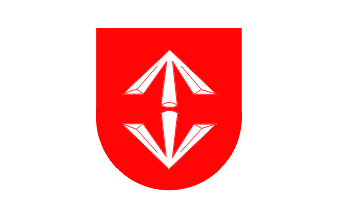 Burmistrz Grodziska Mazowieckiegoul. T. Kościuszki 12A05-825 Grodzisk MazowieckiWniosek dotyczy umieszczenia:a. nowej „reklamy”  (więcej niż 1 – proszę wpisać ilu „reklam” dotyczy:) ……b. istniejącej „reklamy”  (więcej niż 1 – proszę wpisać ilu „reklam” dotyczy:) ……Wniosek dotyczy umieszczenia:a. nowej „reklamy”  (więcej niż 1 – proszę wpisać ilu „reklam” dotyczy:) ……b. istniejącej „reklamy”  (więcej niż 1 – proszę wpisać ilu „reklam” dotyczy:) ……Wniosek dotyczy umieszczenia:a. nowej „reklamy”  (więcej niż 1 – proszę wpisać ilu „reklam” dotyczy:) ……b. istniejącej „reklamy”  (więcej niż 1 – proszę wpisać ilu „reklam” dotyczy:) ……2. Lokalizacja:2. Lokalizacja:2. Lokalizacja:działka ewidencyjna:nr ew.:Obręb:Adres:Adres:Adres:2. Na nieruchomości, której dotyczy wniosek istnieją (można zaznaczyć wiele):a. szyldy innych działalności b. inne nośniki reklamy c. na nieruchomości jest prowadzona jedna działalność d. na nieruchomości nie jest prowadzona żadna działalność 2. Na nieruchomości, której dotyczy wniosek istnieją (można zaznaczyć wiele):a. szyldy innych działalności b. inne nośniki reklamy c. na nieruchomości jest prowadzona jedna działalność d. na nieruchomości nie jest prowadzona żadna działalność 2. Na nieruchomości, której dotyczy wniosek istnieją (można zaznaczyć wiele):a. szyldy innych działalności b. inne nośniki reklamy c. na nieruchomości jest prowadzona jedna działalność d. na nieruchomości nie jest prowadzona żadna działalność „Reklama” numer (+ ewentualnie nazwa robocza np. rodzaj zwyczajowy/ treść):Podmiot, który umieścił/zamierza umieścić „reklamę” (nazwa, adres, dane kontaktowe – należy podać, jeśli różni się od Wnioskodawcy):…Podmiot, który umieścił/zamierza umieścić „reklamę” (nazwa, adres, dane kontaktowe – należy podać, jeśli różni się od Wnioskodawcy):…1. Rodzaj „reklamy” (szyld/nośnik reklamy): 1. Rodzaj „reklamy” (szyld/nośnik reklamy): 2. Lokalizacja „reklamy” na nieruchomości (należy wybrać 1 oznaczenie dla lokalizacji a-d):2. Lokalizacja „reklamy” na nieruchomości (należy wybrać 1 oznaczenie dla lokalizacji a-d):a. na budynku:1) na elewacji w poziomie parteru  2) na elewacji powyżej poziomu parteru  3) powyżej elewacji  4) w witrynach  a. na budynku:1) na elewacji w poziomie parteru  2) na elewacji powyżej poziomu parteru  3) powyżej elewacji  4) w witrynach  b. na pozostałych elementach zagospodarowania:1) na budowli  2) na tymczasowym obiekcie budowlanym 3) na urządzeniu automatycznym 4) na rusztowaniu lub tymczasowym ogrodzeniu budowli  5) na wiacie przystankowej  b. na pozostałych elementach zagospodarowania:1) na budowli  2) na tymczasowym obiekcie budowlanym 3) na urządzeniu automatycznym 4) na rusztowaniu lub tymczasowym ogrodzeniu budowli  5) na wiacie przystankowej  c. na ogrodzeniu  c. na ogrodzeniu  d. w formie wolnostojącej  d. w formie wolnostojącej  3. Materiał/y z jakiego reklama jest/będzie wykonana:…3. Materiał/y z jakiego reklama jest/będzie wykonana:…4. Podstawowe wymiary reklamy (całość konstrukcji oraz oddzielnie powierzchnia ekspozycyjna):4. Podstawowe wymiary reklamy (całość konstrukcji oraz oddzielnie powierzchnia ekspozycyjna):a. wysokość [cm] - …a. wysokość [cm] - …b. szerokość [cm] - …b. szerokość [cm] - …c. głębokość [cm] - …c. głębokość [cm] - …d. powierzchnia ekspozycyjna (służąca ekspozycji reklamy) [m2] - …d. powierzchnia ekspozycyjna (służąca ekspozycji reklamy) [m2] - …5. Dane szczegółowe:5. Dane szczegółowe:a. reklama podświetlana światłem o stałej barwie i natężeniu:    tak      nie  Kolejne dot. tylko nośników reklamy wolnostojących:b. odległość do najbliższego nośnika reklamy istniejącego obecnie …c. Odległość od granicy z nieruchomością bezpośrednio sąsiadującą [m] – liczona od skrajnej krawędzi „reklamy”, najbliższej sąsiadowi: …d. Rodzaj zastosowanego fundamentu: 1) fundament podziemny  2) konstrukcja mocowana do monolitycznej płyty żelbetowej 3) konstrukcja obciążona monolityczną płytą żelbetową 4) inny (jaki): …a. reklama podświetlana światłem o stałej barwie i natężeniu:    tak      nie  Kolejne dot. tylko nośników reklamy wolnostojących:b. odległość do najbliższego nośnika reklamy istniejącego obecnie …c. Odległość od granicy z nieruchomością bezpośrednio sąsiadującą [m] – liczona od skrajnej krawędzi „reklamy”, najbliższej sąsiadowi: …d. Rodzaj zastosowanego fundamentu: 1) fundament podziemny  2) konstrukcja mocowana do monolitycznej płyty żelbetowej 3) konstrukcja obciążona monolityczną płytą żelbetową 4) inny (jaki): …Załączniki: dla nośników wolnostojących mapka lokalizacyjna obiektu na nieruchomości, w skali, z naniesionymi nośnikami wolnostojącymi oraz podanymi odległościami pomiędzy nimi grafiki przedstawiającej projektowane zamierzenie lub istniejącą reklamę (może to być wizualizacja, zdjęcie, rysunek lub szkic) – jeśli jest/ma być sytuowana na budynku/ogrodzeniu to wraz z rysunkiem elewacji budynku lub ogrodzenia.Uwaga: załączniki graficzne można składać dla wszystkich „reklam” na nieruchomości łącznie (nie jest wymagana osobne opracowanie – np. karta inwentarzowa, czy fiszka – dla każdej „reklamy”, której dotyczy wniosek)Załączniki: dla nośników wolnostojących mapka lokalizacyjna obiektu na nieruchomości, w skali, z naniesionymi nośnikami wolnostojącymi oraz podanymi odległościami pomiędzy nimi grafiki przedstawiającej projektowane zamierzenie lub istniejącą reklamę (może to być wizualizacja, zdjęcie, rysunek lub szkic) – jeśli jest/ma być sytuowana na budynku/ogrodzeniu to wraz z rysunkiem elewacji budynku lub ogrodzenia.Uwaga: załączniki graficzne można składać dla wszystkich „reklam” na nieruchomości łącznie (nie jest wymagana osobne opracowanie – np. karta inwentarzowa, czy fiszka – dla każdej „reklamy”, której dotyczy wniosek)Dodatkowe informacje: …Dodatkowe informacje: …